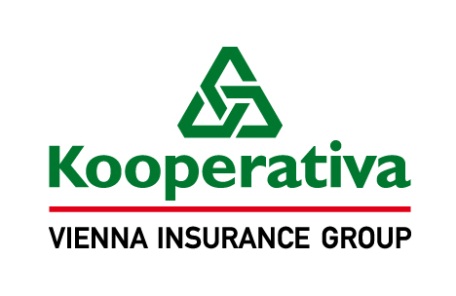 Pojistná smlouva č. 7720950451Úsek pojištění hospodářských rizikKooperativa pojišťovna, a.s., Vienna Insurance Groupse sídlem Praha 8, Pobřežní 665/21, PSČ 186 00, Česká republika IČO:  471 16 617 zapsaná v obchodním rejstříku u Městského soudu v Praze, sp. zn. B 1897(dále jen „pojistitel“),zastoupený na základě zmocnění níže podepsanými osobami: Ing. Romanem Vaňkem, vedoucím referátu hospodářských rizika Ing. Hanou Šarbortovou, underwriterem specialistouPracoviště centra: Kooperativa pojišťovna, a.s., Vienna Insurance GroupAgentura Jižní Morava, Nádražní 14, Brno PSČ 602 00tel. 543 534 137, fax 543 534 611aDobrovolný svazek obcí Šlapanickose sídlem Brno-střed, Trnitá, Opuštěná 9/2         IČO: 043 79 322zapsaný(á) v Registru ekonomických subjektů u Českého statistického úřadu(dále jen „pojistník“)zastoupený/jednající : Mgr. Michal Klaška, předseda svazkuKorespondenční adresa:Bankovní spojení:uzavírají ve smyslu zákona č. 89/2012 Sb., občanského zákoníku, tuto pojistnou smlouvu, která spolu s pojistnými podmínkami pojistitele a přílohami, na které se tato pojistná smlouva odvolává, tvoří nedílný celek.Tato pojistná smlouva byla sjednána prostřednictvím pojišťovacího makléře TEPOS - HJ, spol. s r.o.se sídlem Gorkého 61/11, 602 00 BrnoIČ: 25552457(dále jen „pojišťovací makléř”)Korespondenční adresa pojišťovacího makléře: Gorkého 61/11,  602 00 BrnoČlánek I.Úvodní ustanoveníPojištěným je:Pojistník 2.  Obec Kobylnice, Na Budínku 240, PSČ 664 51, IČ: 00488160       a Mateřská škola Kobylnice, IČ 75023016       a Základní škola Kobylnice, IČ 75023016 3.   Obec Sokolnice, Komenského 435, PSČ 664 52 , IČ: 00282596       a Mateřská škola Sokolnice, IČ 70499985       a Základní škola Sokolnice, IČ 70499977 4.   Obec Rebešovice, Zámecká 12, PSČ 664 61 , IČ: 00488089       a Mateřská škola Rebešovice, IČ 72551046K tomuto pojištění se vztahují: Všeobecné pojistné podmínky (dále jen „VPP“), Zvláštní pojistné podmínky (dále jen „ZPP“) a Dodatkové pojistné podmínky (dále jen „DPP“).Všeobecné pojistné podmínky 	VPP P-100/14 - pro pojištění majetku a odpovědnosti	Zvláštní pojistné podmínky	ZPP P-600/14 - pro pojištění odpovědnosti za újmu	Dodatkové pojistné podmínky	DPP P-520/14 - pro pojištění hospodářských rizik, sestávající se z následujících doložek:	Odpovědnost za újmu	DODP102 - Pojištění obecné odpovědnosti za újmu a pojištění odpovědnosti za újmu způsobenou vadou         výrobku a vadou práce po předání - Základní rozsah pojištění (1401)	DODP115 - Výkon veřejné moci - Rozšíření rozsahu pojištění (1507)	Obecné	DOB101 - Elektronická rizika - Výluka (1401)Článek II.Druhy a způsoby pojištění, předměty a rozsah pojištěníPřehled sjednaných pojištěníPojištění se sjednává pro předměty pojištění v rozsahu a na místech pojištění uvedených v následující tabulce:2.1.1 Pojištění odpovědnosti za újmu1)	nová cena je vyjádření pojistné hodnoty ve smyslu ustanovení čl. 21 odst. 2) písm. a) VPP P-100/14	časová cena je vyjádření pojistné hodnoty věci ve smyslu ustanovení čl. 21 odst. 2) písm. b) VPP P-100/14	obvyklá cena je vyjádření pojistné hodnoty věci ve smyslu ustanovení čl. 21 odst. 2) písm. c) VPP P-100/14	jiná cena je vyjádření pojistné hodnoty věci ve smyslu čl. V. Zvláštní ujednání této pojistné smlouvy2)	první riziko ve smyslu ustanovení čl. 23 odst. 1) písm. a) VPP P-100/143)	MRLP je horní hranicí pojistného plnění v souhrnu ze všech pojistných událostí vzniklých v jednom pojistném roce. Je-li pojištění sjednáno na dobu kratší než jeden pojistný rok je MRLP horní hranicí pojistného plnění v souhrnu ze všech pojistných událostí vzniklých za dobu trvání pojištění. 4)	zlomkové pojištění ve smyslu čl. 23 odst. 1) písm. b) VPP P-100/145)	spoluúčast může být vyjádřena pevnou částkou, procentem, časovým úsekem nebo jejich kombinací ve smyslu čl. 11 odst. 4) VPP P-100/146)	odchylně od čl. 8 odst. 1) věta druhá ZPP P-600/14 poskytne pojistitel na úhradu všech pojistných událostí nastalých během jednoho pojistného roku pojistné plnění v souhrnu maximálně do výše limitu pojistného plnění7)	odchylně od čl. 8 odst. 2) věta třetí ZPP P-600/14 poskytne pojistitel na úhradu všech pojistných událostí nastalých během jednoho pojistného roku pojistné plnění v souhrnu maximálně do výše sublimitu pojistného plnění8)	dobou ručení se rozumí doba ve smyslu čl. 11 odst. 5) ZPP P-400/14  9)	integrální časová franšíza je časový úsek specifikovaný několika pracovními dny. Právo na pojistné plnění vzniká jen tehdy, je-li přerušení provozu pojištěného delší než tento počet pracovních dní. Je-li však přerušení provozu pojištěného delší než tento počet pracovních dní, nemá integrální časová franšíza vliv na výši pojistného plnění.10)	agregovaná pojistná částka se sjednává v případě pojištění souboru věcí, celková pojistná částka se sjednává v případě pojištění výčtu jednotlivých věcí a součtu jejich hodnotČlánek III.Výše a způsob placení pojistnéhoPojistné za jeden pojistný rok činí:Pojištění odpovědnosti za újmuPojistné 	 57 784,- KčObchodní sleva činí 40%Celkové pojistné za sjednaná pojištění po slevách a/nebo přirážkách za jeden pojistný rok činí	 34 670,- KčPojistné je sjednáno jako běžné. Pojistné období je dvanáctiměsíční. Pojistné je splatné k datům a v částkách takto: datum:	částka:15.01.2016	34 670,-KčPojistník je povinen uhradit pojistné v uvedené výši na účet pojistitele č. ú. 2226222/0800, variabilní symbol: 7720950451.Článek IV.Hlášení škodných událostíVznik škodné události je pojistník (pojištěný) povinen oznámit přímo nebo prostřednictvím zplnomocněného pojišťovacího makléře bez zbytečného odkladu na jeden z níže uvedených kontaktních údajů:Kooperativa pojišťovna, a.s., Vienna Insurance GroupCENTRUM ZÁKAZNICKÉ PODPORYCentrální podatelnaBrněnská 634,664 42 ModřiceTel.: 841 105 105fax: 547 212 602, 547 212 561E-mail: podatelna@koop.czwww.koop.czNa výzvu pojistitele je pojistník (pojištěný nebo jakákoliv jiná osoba) povinen oznámit vznik škodné události písemnou formou. Článek V.Zvláštní ujednáníNesjednávají se.Článek VI.Prohlášení pojistníkaPojistník potvrzuje, že před uzavřením pojistné smlouvy převzal v listinné nebo, s jeho souhlasem, v jiné textové podobě (např. na trvalém nosiči dat) Informace pro zájemce o pojištění a seznámil se s nimi. Pojistník si je vědom, že se jedná o důležité informace, které mu napomohou porozumět podmínkám sjednávaného pojištění, obsahují upozornění na důležité aspekty pojištění i významná ustanovení pojistných podmínek.Pojistník potvrzuje, že před uzavřením pojistné smlouvy mu byly oznámeny informace v souladu s ustanovením § 2760 občanského zákoníku.Pojistník potvrzuje, že byl informován o rozsahu a účelu zpracování jeho osobních údajů a o právu přístupu k nim v souladu s ustanovením § 11, 12, 21 zákona č. 101/2000 Sb. o ochraně osobních údajů.Pojistník, je-li osobou odlišnou od pojištěného, dále potvrzuje, že poskytl pojistiteli osobní údaje pojištěného, uvedené v pojistné smlouvě i s ní souvisejících dokumentech a dal souhlas k jejich zpracování ve smyslu tohoto bodu na základě plné moci udělené mu pojištěným.Pojistník potvrzuje, že před uzavřením pojistné smlouvy převzal v listinné nebo jiné textové podobě (např. na trvalém nosiči dat) dokumenty uvedené v čl. I. bodu 2. této pojistné smlouvy a seznámil se s nimi. Pojistník si je vědom, že tyto dokumenty tvoří nedílnou součást pojistné smlouvy a upravují rozsah pojištění, jeho omezení (včetně výluk), práva a povinnosti účastníků pojištění a následky jejich porušení a další podmínky pojištění a pojistník je jimi vázán stejně jako pojistnou smlouvou.Pojistník potvrzuje, že adresa jeho sídla/bydliště/trvalého pobytu/místa podnikání a kontakty elektronické komunikace uvedené v této pojistné smlouvě jsou aktuální, a souhlasí, aby tyto údaje byly v případě jejich rozporu s jinými údaji uvedenými v dříve uzavřených pojistných smlouvách, ve kterých je pojistníkem nebo pojištěným, využívány i pro účely takových pojistných smluv. S tímto postupem pojistník souhlasí i pro případ, kdy pojistiteli oznámí změnu jeho sídla/bydliště/trvalého pobytu/místa podnikání nebo kontaktů elektronické komunikace v době trvání této pojistné smlouvy. Tím není dotčena možnost používání jiných údajů uvedených v dříve uzavřených pojistných smlouvách.Pojistník prohlašuje, že má oprávněnou potřebu ochrany před následky pojistné události (pojistný zájem). Pojistník prohlašuje, že věci nebo jiné hodnoty pojistného zájmu pojištěné touto pojistnou smlouvou nejsou k datu uzavření pojistné smlouvy pojištěny proti stejným nebezpečím u jiného pojistitele, pokud není v této pojistné smlouvě výslovně uvedeno jinak.Článek VII.Závěrečná ustanoveníNení-li ujednáno jinak, je pojistnou dobou doba od 01.01.2016 (počátek pojištění) do 31.12.2016 (konec pojištění).Odpověď pojistníka na návrh pojistitele na uzavření této pojistné smlouvy (dále jen „nabídka“) s dodatkem nebo odchylkou od nabídky se nepovažuje za její přijetí, a to ani v případě, že se takovou odchylkou podstatně nemění podmínky nabídky.Pojistník prohlašuje, že uzavřel s pojišťovacím makléřem smlouvu, na jejímž základě pojišťovací makléř vykonává zprostředkovatelskou činnost v pojišťovnictví pro pojistníka, a to v rozsahu této pojistné smlouvy. Smluvní strany se dohodly, že veškeré písemnosti mající vztah k pojištění sjednanému touto pojistnou smlouvou doručované pojistitelem pojistníkovi nebo pojištěnému se považují za doručené pojistníkovi nebo pojištěnému doručením pojišťovacímu makléři. Odchylně od čl. 18 VPP P-100/14 se pro tento případ „adresátem“ rozumí pojišťovací makléř. Dále se smluvní strany dohodly, že veškeré písemnosti mající vztah k pojištění sjednanému touto pojistnou smlouvou doručované pojišťovacím makléřem za pojistníka nebo pojištěného pojistiteli se považují za doručené pojistiteli od pojistníka nebo pojištěného, a to doručením pojistiteli.Pojistná smlouva byla vypracována ve 4 stejnopisech, pojistník obdrží 1 stejnopis(y), pojistitel si ponechá 2 stejnopis(y), pojišťovací makléř obdrží 1 stejnopis.Tato pojistná smlouva obsahuje 7 stran a 2 přílohy. Její součástí jsou pojistné podmínky pojistitele uvedené v čl. I. této pojistné smlouvy a dokument Informace pro zájemce o pojištění. V případě, že je jakékoli ustanovení uvedené v Informacích pro zájemce o pojištění v rozporu s ustanovením pojistné smlouvy, má přednost příslušné ustanovení pojistné smlouvy.         Výčet příloh:	příloha č. 1 – Osvědčení o registraci	příloha č. 2 – Plná moc makléřeV Brně dne 23.12.2015	……………….……………………	.………………………………	za pojistitele	za pojistiteleVe Šlapanicích dne	                            …………………………………….	                                                       za pojistníkaPojistnou smlouvu vypracovala: Hana Šarbortová, tel. 543 534 137P-520/14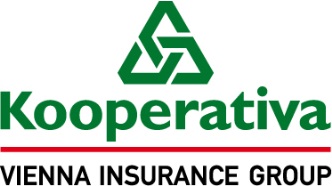 DODATKOVÉ POJISTNÉ PODMÍNKY 
PRO POJIŠTĚNÍ HOSPODÁŘSKÝCH RIZIKNásledující doložky z těchto dodatkových pojistných podmínek rozšiřují, upřesňují, případně vymezují ustanovení Zvláštních pojistných podmínek.Doložka DODP102 - Pojištění obecné odpovědnosti za újmu a pojištění odpovědnosti za újmu způsobenou vadou výrobku a vadou práce po předání - Základní rozsah pojištění (1401)Činností nebo vztahem podle čl. 1 odst. 1) ZPP P-600/14 jsou činnosti nebo vztahy vyplývající z takového předmětu podnikání, předmětu činnosti nebo účelu činnosti (dále jen „předmět podnikání“) pojištěného, který je uveden v listině přiložené k pojistné smlouvě (např. živnostenský list, koncesní listina, výpis z obchodního rejstříku apod.).Pokud některý z předmětů podnikání pojištěného zahrnuje více oborů, podskupin apod. (dále jen „obory činnosti“) – např. obory činností živnosti volné, považují se u něj za předmět podnikání pouze ty obory činnosti, které jsou výslovně uvedeny v pojistné smlouvě (včetně jejích příloh, přiložených listin); nejsou-li obory činnosti v pojistné smlouvě výslovně uvedeny, považují se u něj za předmět podnikání pouze ty obory činnosti, které má pojištěný zapsány/uvedeny v příslušném předmět podnikání evidujícím rejstříku, registru nebo jiném informačním systému veřejné správy či obdobné veřejné evidenci ke dni sjednání pojištění.Ve smyslu čl. 1 odst. 8) ZPP P-600/14 se pojištění vztahuje také na povinnost nahradit újmu způsobenou v souvislosti s činností nebo vztahem podle čl. 1 odst. 1) ZPP P-600/14 vadou výrobku a vadou vykonané práce, která se projeví po jejím předání. Doložka DODP115 - Výkon veřejné moci - Rozšíření rozsahu pojištění (1507)Odchylně od čl. 8 odst. 1) písm. b) VPP P-100/14 se pojištění vztahuje i na právním předpisem stanovenou povinnost pojištěného nahradit újmu způsobenou při výkonu veřejné moci (a to ve smyslu čl. 1 odst. 8) ZPP P-600/14 i vadou vykonané práce, která se projeví po jejím předání), jestliže povinnost vyplývá ze zákona č. 82/1998 Sb., o odpovědnosti za škodu způsobenou při výkonu veřejné moci rozhodnutím nebo nesprávným úředním postupem a o změně zákona České národní rady č. 358/1992 Sb., o notářích a jejich činnosti (notářský řád).Nad rámec čl. 1 ZPP P-600/14 se toto pojištění vztahuje i na právním předpisem stanovenou povinnost pojištěného nahradit čistou finanční škodu, tj. újmu na jmění, kterou je možno vyjádřit v penězích a která vznikla jinak, než jako: a)	škoda způsobená na věci jejím poškozením, zničením nebo ztrátou,b)	škoda způsobená usmrcením, ztrátou nebo zraněním zvířete,c)	následná finanční škoda vzniklá jako přímý důsledek újmy na životě nebo zdraví člověka, věci nebo zvířeti.Odchylně od čl. 2 odst. 1) písm. j) a odst. 3) písm. e) a nad rámec čl. 1 ZPP P-600/14 se toto pojištění vztahuje též na povinnost pojištěného poskytnout v penězích zadostiučinění za vzniklou nemajetkovou újmu (peněžitou náhradu nemajetkové újmy) podle § 31a zákona č. 82/1998 Sb.Mimo výluk a omezení pojistného plnění vyplývajících z příslušných ustanovení pojistné smlouvy a pojistných podmínek vztahujících se k pojištění odpovědnosti za újmu sjednanému pojistnou smlouvou se pojištění v tomto rozsahu dále nevztahuje na povinnost k peněžité náhradě nemajetkové újmy způsobené:a)	urážkou, pomluvou,b)	sexuálním obtěžováním nebo zneužíváním,c)	porušením práv z průmyslového nebo jiného duševního vlastnictví (např. práv na patent, práv z ochranných známek a průmyslových vzorů, práv na ochranu názvu právnické osoby a označení původu, práv autorských a práv s nimi souvisejících).Z tohoto pojištění pojistitel nad rámec čl. 1 ZPP P-600/14 uhradí také:a)	náklady řízení, které byly poškozeným účelně vynaloženy na zrušení nebo změnu nezákonného rozhodnutí nebo na nápravu nesprávného úředního postupu pojištěného, jestliže jejich náhrada byla poškozenému přiznána na základě pravomocného rozhodnutí vydaného v tomto řízení;za takové náklady řízení se považují i účelně vynaložené hotové výdaje a odměna za zastupování (náklady právního zastoupení) poškozeného;tyto náklady řízení se pro účely tohoto pojištění považují za škodu,b)	náklady řízení, které vedlo ke zrušení nebo změně nezákonného rozhodnutí nebo nápravě nesprávného úředního postupu pojištěného, jestliže jejich náhrada byla jinému subjektu než poškozenému (např. státu) přiznána na základě pravomocného rozhodnutí vydaného v tomto řízení;tyto náklady řízení se pro účely tohoto pojištění považují za škodu,c)	náklady právního zastoupení pojištěného v řízení, které vedlo nebo mělo vést ke zrušení nebo změně nezákonného rozhodnutí nebo nápravě nesprávného úředního postupu pojištěného;tyto náklady právního zastoupení pojištěného se pro účely tohoto pojištění považují za náklady právního zastoupení pojištěného podle čl. 7 odst. 1) ZPP P-600/14.Doložka DOB101 - Elektronická rizika - Výluka (1401)Ujednává se, že se pojištění nevztahuje na jakákoli poškození, následné škody, ztrátu užitné hodnoty, náklady, nároky a výdaje preventivní i jiné, jakékoli povahy přímo i nepřímo plynoucí nebo způsobené, ať plně nebo částečně:a)	užíváním, zneužitím, selháním fungování internetu, kterékoli vnitřní nebo soukromé sítě, internetové stránky, internetové adresy nebo podobného zařízení či služby, b)	jakýmikoli daty nebo jinými informacemi umístěnými na internetové stránce nebo podobném zařízení,c)	projevem jakéhokoli počítačového viru nebo obdobného programu, d)	jakýmkoli elektronickým přenosem dat nebo jiných informací,e)	jakýmkoli porušením, zničením, zkreslením, zborcením, narušením, vymazáním nebo jinou ztrátou či poškozením dat, programového vybavení, programovacího souboru či souboru instrukcí jakéhokoli druhu,f)	ztrátou možnosti využívání dat nebo omezením funkčnosti dat, kódování, programů, programového vybavení jakéhokoli počítače či počítačového systému nebo jiného zařízení závislého na jakémkoli mikročipu nebo vestavěném logickém obvodu, včetně výpadku činnosti na straně pojištěného, g)	jakýmkoli porušením, ať úmyslným nebo neúmyslným, duševních majetkových práv (např. ochranné známky, autorského práva, patentu apod.).Výše uvedené výluky se však neuplatní, vznikne-li z výše uvedených příčin následné poškození nebo zničení pojištěné věci některým z pojistných nebezpečí: požární nebezpečí, náraz nebo pád, kouř, povodeň nebo záplava, vichřice nebo krupobití, sesuv (tj. sesouvání půdy, zřícení skal nebo zemin, sesouvání nebo zřícení lavin), zemětřesení, tíha sněhu nebo námraza nebo vodovodní nebezpečí, je-li předmět pojištění proti takovému pojistnému nebezpečí v pojistné smlouvě pojištěn.Pojištění se řídí: VPP P-100/14, ZPP P-600/14 a doložkami DOB101, DODP102, DODP115Pojištění se řídí: VPP P-100/14, ZPP P-600/14 a doložkami DOB101, DODP102, DODP115Pojištění se řídí: VPP P-100/14, ZPP P-600/14 a doložkami DOB101, DODP102, DODP115Pojištění se řídí: VPP P-100/14, ZPP P-600/14 a doložkami DOB101, DODP102, DODP115Pojištění se řídí: VPP P-100/14, ZPP P-600/14 a doložkami DOB101, DODP102, DODP115Pojištění se řídí: VPP P-100/14, ZPP P-600/14 a doložkami DOB101, DODP102, DODP115Poř. čísloRozsah pojištěníLimit pojistného plnění6)Sublimit pojistného plnění7)Spoluúčast5)Územní platnost pojištění1.Obecná odpovědnost za újmu a odpovědnost za újmu způsobenou vadou výrobku a vadou práce po předání20 000 000 Kč5 000 000 KčČR2.Odpovědnost za újmu způsobenou při výkonu veřejné moci nebo nesprávným úředním postupem20 000 000 Kč5 000 000 KčČRPoznámky:-  Pojištění se vztahuje i na vzájemné škody mezi pojištěnými.-  Pojištění odpovědnosti za újmu způsobenou vadným výrobkem a vadou práce po předání se vztahuje pouze na MŠ a ZŠ, které provozují jídelnu. Poznámky:-  Pojištění se vztahuje i na vzájemné škody mezi pojištěnými.-  Pojištění odpovědnosti za újmu způsobenou vadným výrobkem a vadou práce po předání se vztahuje pouze na MŠ a ZŠ, které provozují jídelnu. Poznámky:-  Pojištění se vztahuje i na vzájemné škody mezi pojištěnými.-  Pojištění odpovědnosti za újmu způsobenou vadným výrobkem a vadou práce po předání se vztahuje pouze na MŠ a ZŠ, které provozují jídelnu. Poznámky:-  Pojištění se vztahuje i na vzájemné škody mezi pojištěnými.-  Pojištění odpovědnosti za újmu způsobenou vadným výrobkem a vadou práce po předání se vztahuje pouze na MŠ a ZŠ, které provozují jídelnu. Poznámky:-  Pojištění se vztahuje i na vzájemné škody mezi pojištěnými.-  Pojištění odpovědnosti za újmu způsobenou vadným výrobkem a vadou práce po předání se vztahuje pouze na MŠ a ZŠ, které provozují jídelnu. Poznámky:-  Pojištění se vztahuje i na vzájemné škody mezi pojištěnými.-  Pojištění odpovědnosti za újmu způsobenou vadným výrobkem a vadou práce po předání se vztahuje pouze na MŠ a ZŠ, které provozují jídelnu. 